Name: ______________________________________		Core: __________		Date: ______________  1. ____________________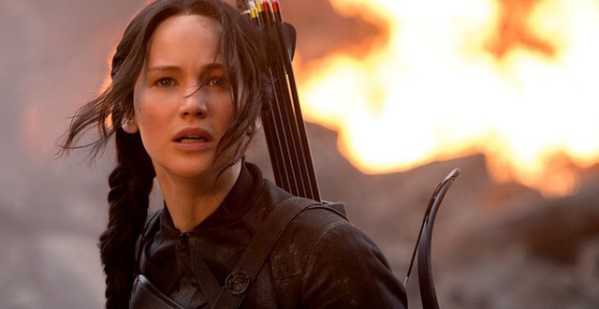   2. __________________________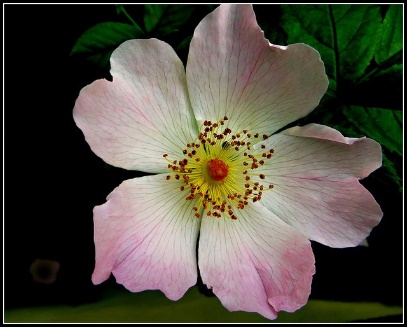   3. _________________________________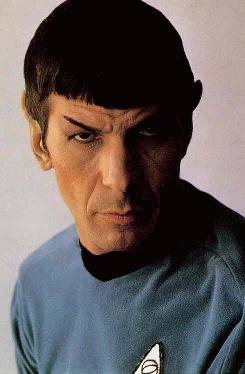 4. ____________________________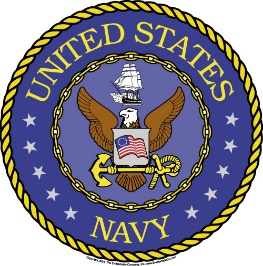 5. _____________________________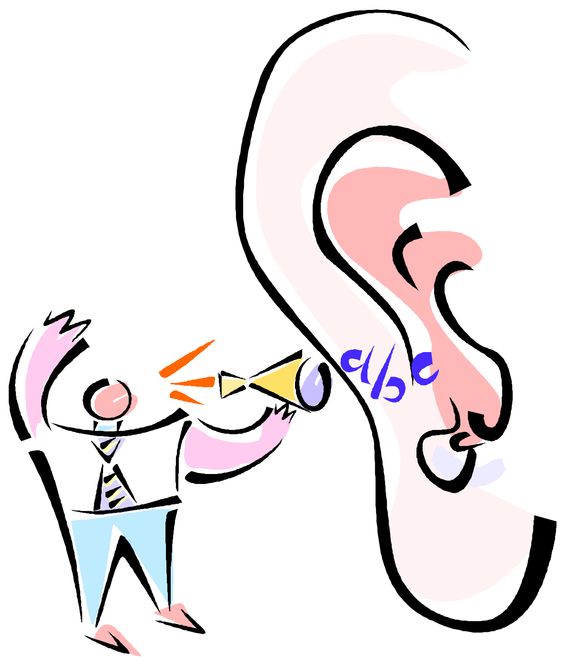  6. _________________________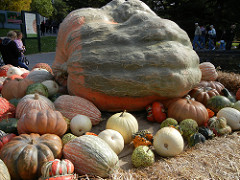  7. __________________________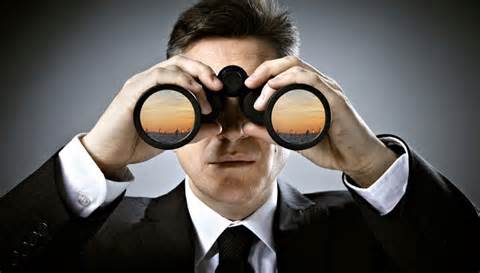 Quadrant 3 Word Bank:Insignia   Nuisance   Stoic   Tinge   Prodigious   Renegade   Vigilant   